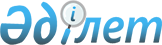 О внесении изменений в постановление Правительства Республики Казахстан от 5 апреля 2006 года № 248 "Об утверждении Правил субсидирования стоимости услуг по подаче питьевой воды из особо важных групповых и локальных систем водоснабжения, являющихся безальтернативными источниками питьевого водоснабжения"
					
			Утративший силу
			
			
		
					Постановление Правительства Республики Казахстан от 14 сентября 2012 года № 1201. Утратило силу постановлением Правительства Республики Казахстан от 23 декабря 2015 года № 1034      Сноска. Утратило силу постановлением Правительства РК от 23.12.2015 № 1034 (вводится в действие по истечении десяти календарных дней после дня его первого официального опубликования).      Правительство Республики Казахстан ПОСТАНОВЛЯЕТ:



      1. Внести в постановление Правительства Республики Казахстан от 5 апреля 2006 года № 248 «Об утверждении Правил субсидирования стоимости услуг по подаче питьевой воды из особо важных групповых и локальных систем водоснабжения, являющихся безальтернативными источниками питьевого водоснабжения» (САПП Республики Казахстан, 2006 г., № 12, ст. 113) следующие изменения:



      в Правилах субсидирования стоимости услуг по подаче питьевой воды из особо важных групповых и локальных систем водоснабжения, являющихся безальтернативными источниками питьевого водоснабжения, утвержденных указанным постановлением:



      абзац первый пункта 6 изложить в следующей редакции:

      «6. Размер выделяемых субсидий на 1 (один) кубометр поданной питьевой воды для вододателей в разрезе групповых водопроводов и локальных систем водоснабжения, являющихся безальтернативными источниками питьевого водоснабжения, одобренных Республиканской бюджетной комиссией на соответствующие финансовые годы, определяется как разница между тарифом на услуги по подаче питьевой воды, утвержденным уполномоченным государственным органом, осуществляющим руководство в сферах естественных монополий и на регулируемых рынках, за оказанные услуги по подаче питьевой воды гарантированного качества в пределах установленного лимита за минусом»;



      подпункт 3) пункта 7 исключить.



      2. Настоящее постановление вводится в действие по истечении десяти календарных дней со дня первого официального опубликования.       Премьер-Министр

      Республики Казахстан                       К. Масимов 
					© 2012. РГП на ПХВ «Институт законодательства и правовой информации Республики Казахстан» Министерства юстиции Республики Казахстан
				